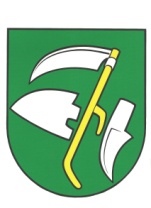 Obec Dolné MladoniceObecný úrad Dolné Mladonice 3, 962 41Meno, priezvisko, adresa žiadateľa (fyzická osoba)....................................................................................................................................................................................................................č. tel.:ŽIADOSŤ  o vydanie rozhodnutia o určení ( zmene alebo zrušení )* súpisného čísla v zmysle § 2c ods. 1 zákona č. 369/1990 Zb.     Žiadam Obecný úrad v Dolných Mladoniciach o určenie súpisného čísla v zmysle § 2c ods. 1 zákona SNR č. 369/1990 Zb o obecnom zriadení v znení neskorších predpisov a podľa vyhlášky MV SR č. 31/2003 Z.z., ktorou sa ustanovujú podrobnosti o označovaní ulíc a iných verejných priestranstiev  a o číslovaní stavieb v znení zmien a doplnkov.Stavebník......................................................................................................................................Žiadam o vydanie rozhodnutia o určení (zmene, zrušení)* súpisného čísla na stavbu:.....................................................................................................................................................Postavenú na parcele. č. KN.............. v katastrálnom území......................................................Stavba bola postavená na základe:Stavebného povolenia č.:..........................................................dňa.............................................Kolaudačného rozhodnutia č.:..................................................dňa.............................................Žiadam o obstaranie tabuľky so súpisným číslom a súhlasím s úhradou nákladov obstaranie tabuľky:                          Áno   -   Nie*Súhlasím s použitím mojích osobných údajov pre úradné účely podľa zákona NR SR č. 428/2002 Z.z. o ochrane osobných údajov v platnom znení.K žiadosti prikladám:Stavebné povolenie (v prípade, že kolaudačné rozhodnutie nemá stavebník).Kolaudačné rozhodnutie.Doklad o vlastníctve k pozemku (list vlastníctva).Geometrický plán (porealizačné zameranie stavby) alebo snímok z katastrálnej mapy.V Dolných Mladoniciach, dňa...................................                         ............................................*nehodiace sa preškrtne                                                                         podpis žiadateľa            